Голос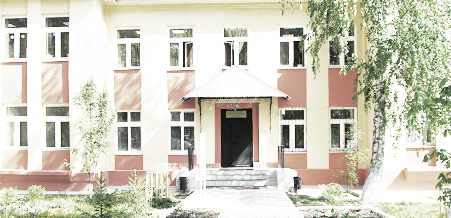 ДУБРАВЫПЕЧАТНОЕ СРЕДСТВО ИНФОРМАЦИИ АДМИНИСТРАЦИИ ГОРОДСКОГО ПОСЕЛЕНИЯ ПЕТРА ДУБРАВА муниципального района Волжский Самарской области  Понедельник  13 мая  2019 года                                                                                        № 13 (126)  «Межрайонная ИФНС России №16 по Самарской области информирует налогоплательщиков – физических лиц!В соответствии с положениями статьи 400, пункта 2 статьи 408 Налогового кодекса Российской Федерации (далее – Налоговый кодекс) налогом на имущество физических лиц (далее – налог) облагаются только те хозяйственные постройки, сведения о которых представлены в налоговые органы органами Росреестра из Единого государственного реестра недвижимости (далее – ЕГРН) или были представлены в налоговые органы из БТИ. В число хозпостроек могут входить хозяйственные, бытовые, подсобные капитальные строения, вспомогательные сооружения, в том числе летние кухни, бани и иные аналогичные объекты недвижимости. Жилые помещения и гаражи не являются хозпостройками и облагаются налогом как самостоятельная недвижимость (разъяснения Минфина России от 16.05.2017 № 03-05-04-01/29325 доведены до налоговых органов письмом ФНС России от 17.05.2017 № БС-4-21/9186@). Владелец хозпостройки сам определяет, нужно ему обращаться в органы Росреестра для ее регистрации в качестве недвижимости в ЕГРН или нет. Для внесения в ЕГРН хозпостройка должна отвечать признакам недвижимости: быть прочно связана с землей, а ее перемещение без несоразмерного ущерба ее назначению невозможно (пункт 1 статьи 130 Гражданского кодекса Российской Федерации). Хозпостройки, которые не относятся к недвижимости, а также объекты движимого имущества в ЕГРН не регистрируются (статья 131 Гражданского кодекса Российской Федерации) и вышеуказанным налогом не облагаются. Речь идет, в частности, о не имеющих капитального фундамента теплицах, сборно-разборных хозблоках, бытовках, навесах, некапитальных временных строениях и т.п. Если хозпостройка зарегистрирована в ЕГРН, но ее площадь не более 50 кв.м, то налог с нее не взимается. Льгота применяется только для одной хозпостройки (независимо от её расположения в пределах страны). Основное условие – постройка не используется в предпринимательской деятельности (подпункт 15 пункта 1, пункты 2-5 статьи 407 Налогового кодекса). В силу пункта 2 статьи 399 Налогового кодекса представительные органы муниципальных образований могут расширить условия применения вышеуказанной налоговой льготы по налогу (например, в отношении неограниченного числа хозпостроек в пределах муниципального образования или на хозпостройки площадью более 50 кв.м). Ознакомиться с перечнем налоговых льгот можно в сервисе «Справочная информация о ставках и льготах по имущественным налогам» на сайте ФНС России nalog.ru.»	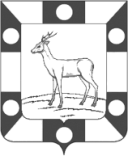 АДМИНИСТРАЦИЯгородского ПОСЕЛЕНИЯ Петра дубрава МУНИЦИПАЛЬНОГО РАЙОНА Волжский САМАРСКОЙ ОБЛАСТИПОСТАНОВЛЕНИЕот «07»мая 2019 года № 122О проведении публичных слушаний по вопросу предоставления разрешения на отклонение от предельных параметров разрешенного строительства, реконструкции объекта капитального строительства на территории
городского поселения Петра Дубрава муниципального района Волжский Самарской областиВ соответствии с Градостроительным кодексом Российской Федерации, руководствуясь статьей 28 Федерального закона 
от 6 октября 2003 года № 131-ФЗ «Об общих принципах организации местного самоуправления в Российской Федерации», Уставом городского поселения Петра Дубрава муниципального района Волжский Самарской области, Правилами землепользования и застройки городского поселения Петра Дубрава муниципального района Волжский Самарской области, утвержденными решением Собрания представителей городского поселения Петра Дубрава муниципального района Волжский Самарской области от 24.12.2013  №  122 (далее также – ПЗЗ), Администрация ПОСТАНОВЛЯЕТ:1. Провести на территории городского поселения Петра Дубрава муниципального района Волжский Самарской области публичные слушания по вопросу предоставления разрешения на отклонение от предельных параметров разрешенного строительства: объекта капитального строительства, расположенного на земельном участке с кадастровым номером 63:17:0302004:400, площадью 155 кв.м., в территориальной зоне П-2по адресу: п.г.т.  Петра Дубрава муниципального района Волжский Самарской области, улица Физкультурная, участок б/н в части уменьшения отступов от границ земельного участка до 0 метров, в части увеличения плотности застройки до 100%;объекта капитального строительства, расположенного на земельном участке с кадастровым номером 63:17:0302004:406, площадью 127кв.м., в территориальной зоне П-2 по адресу: п.г.т.  Петра Дубрава муниципального района Волжский Самарской области, улица Климова, участок б/н в части уменьшения отступов от границ земельного участка до 0 метров, в части увеличения плотности застройки до 100%;объекта капитального строительства, расположенного на земельном участке с кадастровым номером 63:17:0302012:1135, площадью 90кв.м., в зоне Ж-7 по адресу: п.г.т.  Петра Дубрава муниципального района Волжский Самарской области, улица Садовая, участок 35 в части уменьшения отступов от границ земельного участка до 0 метров.2. Срок проведения публичных слушаний по вопросу предоставления разрешения на отклонение от предельных параметров разрешенного строительства объекта капитального строительства – с «8» мая 2019 года по «28»мая 2019 года. 3. Органом, уполномоченным на организацию и проведение публичных слушаний в соответствии с настоящим постановлением, является Комиссия по подготовке проекта правил землепользования и застройки городского поселения Петра Дубрава муниципального района Волжский Самарской области (далее – Комиссия).4. Представление участниками публичных слушаний предложений и замечаний по вопросу предоставления разрешения на отклонение от предельных параметров разрешенного строительства объекта капитального строительства, а также их учет осуществляется в соответствии с главой IV ПЗЗ.5. Место проведения публичных слушаний (место ведения протокола публичных слушаний) в городском поселении Петра Дубрава муниципального района Волжский Самарской области: 443546, Самарская область, Волжский район, поселок Петра Дубрава, ул. Климова, 7.6. Прием замечаний и предложений от жителей поселения и иных заинтересованных лиц осуществляется по адресу, указанному в пункте 5 настоящего постановления, в рабочие дни с 9-00 часов до 16-00 часов.7. Прием замечаний и предложений от жителей поселения и иных заинтересованных лиц по вопросу предоставления разрешения на отклонение от предельных параметров разрешенного строительства объекта капитального строительства «15» мая 2019 года.8. Назначить лицом, ответственным за ведение протокола публичных слушаний, протоколов мероприятий по информированию жителей поселения по вопросу публичных слушаний, а также лицом, уполномоченным на проведение мероприятий по информированию населения по вопросам публичных слушаний, В.Ф. Бибаева.9. Опубликовать настоящее постановление в печатном средстве информации  г.п. Петра Дубрава  «Голос Дубравы».Глава городского поселения Петра Дубрава муниципального района Волжский Самарской областиВ.А.КрашенинниковСоучредители: Администрация городского поселения Петра Дубрава муниципального района Волжский Самарской области и Собрание представителей городского поселения Петра Дубрава муниципального района Волжский Самарской области.Издатель - Администрация городского поселения Петра Дубрава муниципального района Волжский Самарской области.Главный редактор  - Арефьева С.А.Заместитель гл. редактора - Богомолова Т.А.Ответственный секретарь  - Тореева О.В.Тираж – 250 экземпляров.АДРЕС:  443546, Самарская обл., Волжский р-н, п.г.т. Петра Дубрава, ул. Климова, дом 7,Тел. 226-25-12, 226-16-15, e-mail: glavap-d@mail.ru